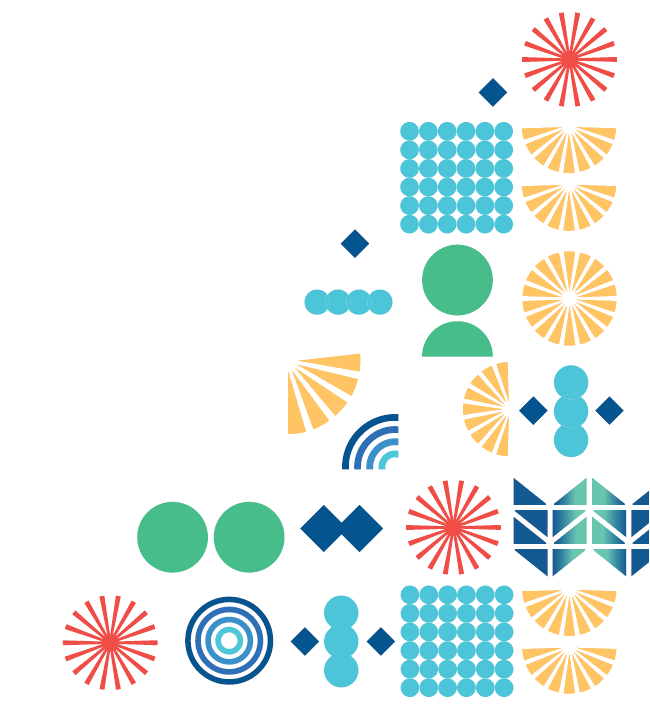 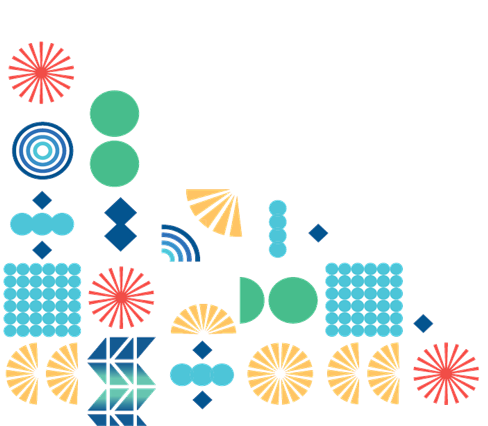 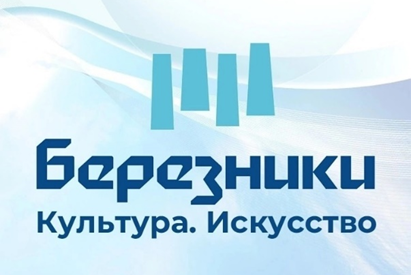 ПРОГРАММАКУЛЬТУРНЫХ СОБЫТИЙна  ОКТЯБРЬ  2023 годасо ссылками на покупку билетов по Пушкинской картеСПЕКТАКЛИ, ТЕАТРАЛЬНЫЕ ПРОЕКТЫСПЕКТАКЛИ, ТЕАТРАЛЬНЫЕ ПРОЕКТЫСПЕКТАКЛИ, ТЕАТРАЛЬНЫЕ ПРОЕКТЫСПЕКТАКЛИ, ТЕАТРАЛЬНЫЕ ПРОЕКТЫБерезниковский драматический театрБерезники, ул. Льва Толстого, 50, тел. 8 (3424) 23 29 93 Ссылки на покупку билетов по Пушкинской карте! Березниковский драматический театрБерезники, ул. Льва Толстого, 50, тел. 8 (3424) 23 29 93 Ссылки на покупку билетов по Пушкинской карте! Березниковский драматический театрБерезники, ул. Льва Толстого, 50, тел. 8 (3424) 23 29 93 Ссылки на покупку билетов по Пушкинской карте! 1 октября 18:00«Пеппи Длинныйчулок», для семейного просмотра, 6+https://quicktickets.ru/berezniki-dramaticheskij-teatr/s394«Пеппи Длинныйчулок», для семейного просмотра, 6+https://quicktickets.ru/berezniki-dramaticheskij-teatr/s3945 октября 19:00«Бог ездит на велосипеде», подростковый, камерный, 16+https://quicktickets.ru/berezniki-dramaticheskij-teatr/s395«Бог ездит на велосипеде», подростковый, камерный, 16+https://quicktickets.ru/berezniki-dramaticheskij-teatr/s3958 октября 18:00«Женитьба», 16+ https://quicktickets.ru/berezniki-dramaticheskij-teatr/s396«Женитьба», 16+ https://quicktickets.ru/berezniki-dramaticheskij-teatr/s39611 октября 19:00«Творческая среда» - «Лысая певица», комедия абсурда, 16+https://quicktickets.ru/berezniki-dramaticheskij-teatr/s397 «Творческая среда» - «Лысая певица», комедия абсурда, 16+https://quicktickets.ru/berezniki-dramaticheskij-teatr/s397 12 октября 19:00«12 обезьян», по фильму Терри Гиллиама, 16+, камерныйhttps://quicktickets.ru/berezniki-dramaticheskij-teatr/s398«12 обезьян», по фильму Терри Гиллиама, 16+, камерныйhttps://quicktickets.ru/berezniki-dramaticheskij-teatr/s39814 октября  18:00«Старший сын», лирическая комедия, 16+https://quicktickets.ru/berezniki-dramaticheskij-teatr/s399 «Старший сын», лирическая комедия, 16+https://quicktickets.ru/berezniki-dramaticheskij-teatr/s399 15 октября 18:00«Звездный час по местному времени», 16+https://quicktickets.ru/berezniki-dramaticheskij-teatr/s400 «Звездный час по местному времени», 16+https://quicktickets.ru/berezniki-dramaticheskij-teatr/s400 18, 19 октября 19:00«Папа», трагифарс, 16+, камерныйhttps://quicktickets.ru/berezniki-dramaticheskij-teatr/s401«Папа», трагифарс, 16+, камерныйhttps://quicktickets.ru/berezniki-dramaticheskij-teatr/s40122 октября 17:00 «Трагедия короля Ричарда III», 18+https://quicktickets.ru/berezniki-dramaticheskij-teatr/s403 «Трагедия короля Ричарда III», 18+https://quicktickets.ru/berezniki-dramaticheskij-teatr/s403 25 октября 19:00«Бог ездит на велосипеде», подростковый, камерный, 16+https://quicktickets.ru/berezniki-dramaticheskij-teatr/s404 «Бог ездит на велосипеде», подростковый, камерный, 16+https://quicktickets.ru/berezniki-dramaticheskij-teatr/s404 28, 29 октября 18:00«Тартюф», комедия, 16+https://quicktickets.ru/berezniki-dramaticheskij-teatr/s406 «Тартюф», комедия, 16+https://quicktickets.ru/berezniki-dramaticheskij-teatr/s406 Драматический театр «БЕНЕФИС» для детей и молодёжиБерезники, пр. Ленина, 50 (ДК им. Ленина), тел. 8 (3424) 26 36 46Касса: 8 (3424) 20 92 06, цена билета: детский – 170 руб., взрослый – 170 руб., дети до 3-х лет – бесплатно при предъявлении документа, подтверждающего возраст ребенка. Стоимость билета на вечерние спектакли – 350 руб.Ссылки на покупку билетов по Пушкинской карте!Драматический театр «БЕНЕФИС» для детей и молодёжиБерезники, пр. Ленина, 50 (ДК им. Ленина), тел. 8 (3424) 26 36 46Касса: 8 (3424) 20 92 06, цена билета: детский – 170 руб., взрослый – 170 руб., дети до 3-х лет – бесплатно при предъявлении документа, подтверждающего возраст ребенка. Стоимость билета на вечерние спектакли – 350 руб.Ссылки на покупку билетов по Пушкинской карте!Драматический театр «БЕНЕФИС» для детей и молодёжиБерезники, пр. Ленина, 50 (ДК им. Ленина), тел. 8 (3424) 26 36 46Касса: 8 (3424) 20 92 06, цена билета: детский – 170 руб., взрослый – 170 руб., дети до 3-х лет – бесплатно при предъявлении документа, подтверждающего возраст ребенка. Стоимость билета на вечерние спектакли – 350 руб.Ссылки на покупку билетов по Пушкинской карте! 7 октября 12:00ПРЕМЬЕРА! «Каштанка», пронзительная история, 6+https://quicktickets.ru/berezniki-teatr-benefis ПРЕМЬЕРА! «Каштанка», пронзительная история, 6+https://quicktickets.ru/berezniki-teatr-benefis 8 октября 12:00, 15:00ПРЕМЬЕРА! «Русалочка», по произведению Г.Х. Андерсена, 6+ https://quicktickets.ru/berezniki-teatr-benefisПРЕМЬЕРА! «Русалочка», по произведению Г.Х. Андерсена, 6+ https://quicktickets.ru/berezniki-teatr-benefis15 октября 12:00«Заколдованный шарфик», музыкальная сказка, 0+https://quicktickets.ru/berezniki-teatr-benefis«Заколдованный шарфик», музыкальная сказка, 0+https://quicktickets.ru/berezniki-teatr-benefis15 октября 15:00«Считаю до пяти», музыкальная сказка, 0+https://quicktickets.ru/berezniki-teatr-benefis«Считаю до пяти», музыкальная сказка, 0+https://quicktickets.ru/berezniki-teatr-benefis22 октября 12:00«Приключения Фунтика», сказка, 0+ https://quicktickets.ru/berezniki-teatr-benefis«Приключения Фунтика», сказка, 0+ https://quicktickets.ru/berezniki-teatr-benefis28 октября 12:00«Братец Лис и Братец Кролик», ковбойская сказка, 0+https://quicktickets.ru/berezniki-teatr-benefis«Братец Лис и Братец Кролик», ковбойская сказка, 0+https://quicktickets.ru/berezniki-teatr-benefis28 октября 15:00«Винни Пух и все, все, все…», музыкальная сказка, 0+https://quicktickets.ru/berezniki-teatr-benefis«Винни Пух и все, все, все…», музыкальная сказка, 0+https://quicktickets.ru/berezniki-teatr-benefis29 октября 12:00«Красная шапочка», музыкальная сказка, 0+https://quicktickets.ru/berezniki-teatr-benefis«Красная шапочка», музыкальная сказка, 0+https://quicktickets.ru/berezniki-teatr-benefisМУЗЕЙНЫЕ ПРОГРАММЫ, ВЫСТАВКИ, ЭКСКУРСИИМУЗЕЙНЫЕ ПРОГРАММЫ, ВЫСТАВКИ, ЭКСКУРСИИМУЗЕЙНЫЕ ПРОГРАММЫ, ВЫСТАВКИ, ЭКСКУРСИИМУЗЕЙНЫЕ ПРОГРАММЫ, ВЫСТАВКИ, ЭКСКУРСИИБерезниковский историко-художественный музейим. И.Ф. КоноваловаБерезники, пр. Ленина, 43, тел. 8 (3424) 26 48 79Работает: среда, пятница-воскресенье 10:00-18:00, четверг 12:00-20:00Ссылки на покупку билетов по Пушкинской карте!Березниковский историко-художественный музейим. И.Ф. КоноваловаБерезники, пр. Ленина, 43, тел. 8 (3424) 26 48 79Работает: среда, пятница-воскресенье 10:00-18:00, четверг 12:00-20:00Ссылки на покупку билетов по Пушкинской карте!Березниковский историко-художественный музейим. И.Ф. КоноваловаБерезники, пр. Ленина, 43, тел. 8 (3424) 26 48 79Работает: среда, пятница-воскресенье 10:00-18:00, четверг 12:00-20:00Ссылки на покупку билетов по Пушкинской карте!по 22 октября Выставка А. Карапетяна «Путь к свету через цвет», по билетам, 0+ https://vmuzey.com/event/vystavka-put-k-svetu-cherez-cvetВыставка А. Карапетяна «Путь к свету через цвет», по билетам, 0+ https://vmuzey.com/event/vystavka-put-k-svetu-cherez-cvetпо 22 октября НОВАЯ ВЫСТАВКА! 35 лет творческому объединению «Березниковская пятёрка», по билетам, 6+ https://vmuzey.com/event/svobodnoe-poseshchenie-hudozhestvennoy-galereiНОВАЯ ВЫСТАВКА! 35 лет творческому объединению «Березниковская пятёрка», по билетам, 6+ https://vmuzey.com/event/svobodnoe-poseshchenie-hudozhestvennoy-galereiпо заявкамК месячнику пожилого человека: экскурсии по выставкам «Осенний вернисаж» и «Путь к свету через цвет» К месячнику пожилого человека: экскурсии по выставкам «Осенний вернисаж» и «Путь к свету через цвет» по воскресеньям 12:00Обзорная экскурсия по исторической экспозиции: развитие Верхнекамья, Березников, по билетам, 6+ https://vmuzey.com/event/obzornaya-ekskursiya-po-istoricheskoy-ekspoziciiОбзорная экскурсия по исторической экспозиции: развитие Верхнекамья, Березников, по билетам, 6+ https://vmuzey.com/event/obzornaya-ekskursiya-po-istoricheskoy-ekspoziciiМузей книжной культуры и литературы Верхнекамья «Алконост»Березники, Советский проспект, д. 20, тел. 8 (3424) 26 36 52Работает: среда -- воскресенье 09:00-17:00. Билеты: от 60 рублей.  Музей книжной культуры и литературы Верхнекамья «Алконост»Березники, Советский проспект, д. 20, тел. 8 (3424) 26 36 52Работает: среда -- воскресенье 09:00-17:00. Билеты: от 60 рублей.  Музей книжной культуры и литературы Верхнекамья «Алконост»Березники, Советский проспект, д. 20, тел. 8 (3424) 26 36 52Работает: среда -- воскресенье 09:00-17:00. Билеты: от 60 рублей.  1 октября 11:00Музейное чтение «Волшебный фонарь»: «Сказка о потерянном времени», по билетам, от 5 летМузейное чтение «Волшебный фонарь»: «Сказка о потерянном времени», по билетам, от 5 лет1 октября 14:00Музейное занятие «Детям о Решетове»: об увлечениях, мечтах поэта в детстве, по билетам, от 5 летМузейное занятие «Детям о Решетове»: об увлечениях, мечтах поэта в детстве, по билетам, от 5 лет7 октября 11:00Мастер-класс «3-D открытка» в смешанной технике. Для участия - запись по телефону 26-36-52, 300 руб., от 10 лет Мастер-класс «3-D открытка» в смешанной технике. Для участия - запись по телефону 26-36-52, 300 руб., от 10 лет 7, 8 октября 12:00Музейное чтение «Волшебный фонарь»: сказки о животных                  с фильмоскопом, по билетам, от 3 летМузейное чтение «Волшебный фонарь»: сказки о животных                  с фильмоскопом, по билетам, от 3 лет7, 8 октября 14:00Музейное занятие «Сказочные животные нашего леса», по билетам, от 5 лет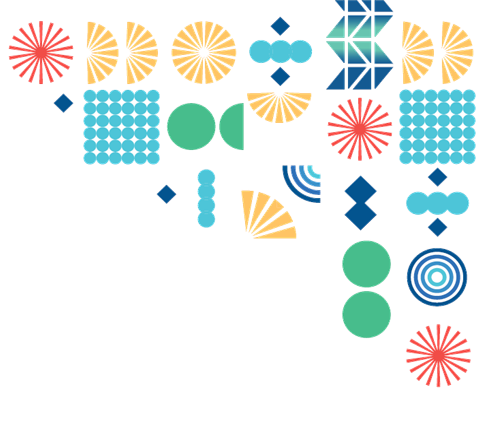 Музейное занятие «Сказочные животные нашего леса», по билетам, от 5 лет14, 15 октября 12:00Музейное чтение «Волшебный фонарь»: сказка «Мойдодыр»,    по билетам, от 5 летМузейное чтение «Волшебный фонарь»: сказка «Мойдодыр»,    по билетам, от 5 лет21, 22 октября 12:00Музейное чтение «Волшебный фонарь»: сказка «Горшок каши», по билетам, от 5 летМузейное чтение «Волшебный фонарь»: сказка «Горшок каши», по билетам, от 5 лет21, 22 октября 14:00Музейное занятие «Школа для сладкоежек»: историей сладостей, игры, задания, 6+, по билетам Музейное занятие «Школа для сладкоежек»: историей сладостей, игры, задания, 6+, по билетам 28, 29 октября в 12:00Музейное чтение «Волшебный фонарь»: сказки по фильмоскопу «Как медведь и лиса мёд добывали», по билетам, от 5 летМузейное чтение «Волшебный фонарь»: сказки по фильмоскопу «Как медведь и лиса мёд добывали», по билетам, от 5 лет28, 29 октября в 14:00Музейное занятие «Михайло Потапыч и его друзья»: медведи в литературе, игры и весёлые задания, по билетам, от 5 лет Музейное занятие «Михайло Потапыч и его друзья»: медведи в литературе, игры и весёлые задания, по билетам, от 5 лет Историко-архитектурный комплекс «Усолье Строгановское»: Музей «Усадьба Голицына»Усолье, ул. Спасская, д. 14, тел. 8 (3424) 29 07 71Работает: среда-воскресенье с 10:00 до 18:00Ссылки на покупку билетов по Пушкинской карте!Историко-архитектурный комплекс «Усолье Строгановское»: Музей «Усадьба Голицына»Усолье, ул. Спасская, д. 14, тел. 8 (3424) 29 07 71Работает: среда-воскресенье с 10:00 до 18:00Ссылки на покупку билетов по Пушкинской карте!Историко-архитектурный комплекс «Усолье Строгановское»: Музей «Усадьба Голицына»Усолье, ул. Спасская, д. 14, тел. 8 (3424) 29 07 71Работает: среда-воскресенье с 10:00 до 18:00Ссылки на покупку билетов по Пушкинской карте!по воскресеньям 14:007, 21 октября 15:00Экскурсия с творческими заданиями «Альбом солевара Богомолова»: производством соли, быт солеваров, 6+ https://vmuzey.com/event/kvest-puteshestvie-po-stranicam-alboma-bogomolova  Экскурсия с творческими заданиями «Альбом солевара Богомолова»: производством соли, быт солеваров, 6+ https://vmuzey.com/event/kvest-puteshestvie-po-stranicam-alboma-bogomolova  7 октября 12:00Мастер-класс «Печатный пряник для учителя», 6+ https://vmuzey.com/event/master-klass-v-usadbe-golicynaМастер-класс «Печатный пряник для учителя», 6+ https://vmuzey.com/event/master-klass-v-usadbe-golicyna14 октября 14:00Мастер-класс «Пряник на Покров», 6+Мастер-класс «Пряник на Покров», 6+21 октября 12:00Мастер-класс «Насыпушка»: сувенир из окрашенной соли, 6+ https://vmuzey.com/event/master-klass-v-usadbe-golicyna Мастер-класс «Насыпушка»: сувенир из окрашенной соли, 6+ https://vmuzey.com/event/master-klass-v-usadbe-golicyna Музей «Палаты Строгановых»Усолье, ул. Спасская, д. 36, тел. 8 (3424) 29 07 69Работает: среда-воскресенье, с 10:00 до 18:00, касса до 17:30Музей «Палаты Строгановых»Усолье, ул. Спасская, д. 36, тел. 8 (3424) 29 07 69Работает: среда-воскресенье, с 10:00 до 18:00, касса до 17:30Музей «Палаты Строгановых»Усолье, ул. Спасская, д. 36, тел. 8 (3424) 29 07 69Работает: среда-воскресенье, с 10:00 до 18:00, касса до 17:30В течение месяца Выставка «Где звонит колокол», коллекция А. Глущецкого,                г. Москва, по билетам, 0+Выставка «Строгановы. Пермский период»: стерео-портреты династии Строгановых, 6+, по билетам https://vmuzey.com/event/vystavka-stroganovy-permskiy-periodЭкскурсия «Резиденция Строгановых», архитектурные особенности Палат Строгановых, 6+, по билетам https://vmuzey.com/event/ekskursiya-rezidenciya-stroganovyh Экскурсия «Прогулка по Посаду», 6+, по билетам https://vmuzey.com/event/ekskursiya-progulka-po-posaduВыставка «Где звонит колокол», коллекция А. Глущецкого,                г. Москва, по билетам, 0+Выставка «Строгановы. Пермский период»: стерео-портреты династии Строгановых, 6+, по билетам https://vmuzey.com/event/vystavka-stroganovy-permskiy-periodЭкскурсия «Резиденция Строгановых», архитектурные особенности Палат Строгановых, 6+, по билетам https://vmuzey.com/event/ekskursiya-rezidenciya-stroganovyh Экскурсия «Прогулка по Посаду», 6+, по билетам https://vmuzey.com/event/ekskursiya-progulka-po-posaduМузей «Дом Брагина»Усолье, ул. Богородская, д. 15, тел. 8 (3424) 29 07 68, Работает: среда-воскресенье, с 10:00 до 18:00, касса до 17:30Музей «Дом Брагина»Усолье, ул. Богородская, д. 15, тел. 8 (3424) 29 07 68, Работает: среда-воскресенье, с 10:00 до 18:00, касса до 17:30Музей «Дом Брагина»Усолье, ул. Богородская, д. 15, тел. 8 (3424) 29 07 68, Работает: среда-воскресенье, с 10:00 до 18:00, касса до 17:30По заявкамВыставка «Солеварение», 6+, по билетам https://vmuzey.com/event/vystavka-solevarenie-1Экскурсия «История сквозь время»: о купечестве, 6+, по билетам https://vmuzey.com/event/ekskursiya-istoriya-skvoz-vremya«Занятие в земской школе», 6+, по билетам https://vmuzey.com/event/interaktivnaya-programma-zanyatie-v-zemskoy-shkoleВыставка «Солеварение», 6+, по билетам https://vmuzey.com/event/vystavka-solevarenie-1Экскурсия «История сквозь время»: о купечестве, 6+, по билетам https://vmuzey.com/event/ekskursiya-istoriya-skvoz-vremya«Занятие в земской школе», 6+, по билетам https://vmuzey.com/event/interaktivnaya-programma-zanyatie-v-zemskoy-shkoleЛИТЕРАТУРНОЕ ПРОСТРАНСТВОЛИТЕРАТУРНОЕ ПРОСТРАНСТВОЛИТЕРАТУРНОЕ ПРОСТРАНСТВОЛИТЕРАТУРНОЕ ПРОСТРАНСТВОпо субботам12:00«Кисточка»: арт-студия, 0+, по билетам, запись по тел. 42-25-92 Усолье, детская библиотека, ул.Свободы, 138«Кисточка»: арт-студия, 0+, по билетам, запись по тел. 42-25-92 Усолье, детская библиотека, ул.Свободы, 138по воскресеньям10:30, 12:00«АртНяня»: занятие с художником по рисованию, 6+, по билетамБерезники, Центральная библиотека, ул. Ломоносова, 115«АртНяня»: занятие с художником по рисованию, 6+, по билетамБерезники, Центральная библиотека, ул. Ломоносова, 1154 октябряпо заявкам«Чудесной музыки истоки», 6+, по билетам, заявки: 22-83-80Березники, ул. Черняховского, 57, библиотека семейного чтения«Чудесной музыки истоки», 6+, по билетам, заявки: 22-83-80Березники, ул. Черняховского, 57, библиотека семейного чтения4 октября 12:00«Есенинские чтения»: поэтическое ревю, 6+, бесплатнос. Романово, библиотека № 2, ул. Трактовая, 70«Есенинские чтения»: поэтическое ревю, 6+, бесплатнос. Романово, библиотека № 2, ул. Трактовая, 704 октября 15:00«Учительница первая моя»: поэтический вечер, 6+, бесплатноБерезники, детско-юношеская библиотека, ул. Свердлова, 27«Учительница первая моя»: поэтический вечер, 6+, бесплатноБерезники, детско-юношеская библиотека, ул. Свердлова, 276 октября10:00, 14:00«Счастливые моменты»: фоторамка в технике скрапбукинг, мастер-класс, 6+, по билетам, запись по тел. 42-25-92Усолье, ул. Свободы, 138, детская библиотека«Счастливые моменты»: фоторамка в технике скрапбукинг, мастер-класс, 6+, по билетам, запись по тел. 42-25-92Усолье, ул. Свободы, 138, детская библиотекас 10 октябряпо заявкам«Праздник Сладкоежек»: игровая программа, 6+, по билетамБерезники, детско-юношеская библиотека,  ул. Свердлова, 27«Праздник Сладкоежек»: игровая программа, 6+, по билетамБерезники, детско-юношеская библиотека,  ул. Свердлова, 2711 октября12:00«Кладезь мудрости - пословица»: час фольклора, 6+, бесплатнос. Романово, библиотека № 2, ул. Трактовая, 70«Кладезь мудрости - пословица»: час фольклора, 6+, бесплатнос. Романово, библиотека № 2, ул. Трактовая, 7017-21 октября по заявкам«Песня белых журавлей»: литературно-музыкальный час о творчестве Р. Гамзатова, 12+, по билетам, заявки по тел. 22-83-80Березники, ул. Черняховского, 57, библиотека семейного чтения«Песня белых журавлей»: литературно-музыкальный час о творчестве Р. Гамзатова, 12+, по билетам, заявки по тел. 22-83-80Березники, ул. Черняховского, 57, библиотека семейного чтения17 октября 14:00«Как наш «Кутузов» немецкую «Цитадель» разгромил»: патриотическая беседа-история, 12+, по билетам, т. 42-30-66Усолье, ул. Елькина, 13/1, библиотека«Как наш «Кутузов» немецкую «Цитадель» разгромил»: патриотическая беседа-история, 12+, по билетам, т. 42-30-66Усолье, ул. Елькина, 13/1, библиотека19 октября 12:00«По следам педагогических профессий»: тематическая программа, 6+, по билетам, тел. 42-25-92Усолье, ул. Свободы, 138, детская библиотека«По следам педагогических профессий»: тематическая программа, 6+, по билетам, тел. 42-25-92Усолье, ул. Свободы, 138, детская библиотекаКУЛЬТУРНО-ДОСУГОВОЕ ПРОСТРАНСТВОСсылки на покупку билетов по Пушкинской карте!КУЛЬТУРНО-ДОСУГОВОЕ ПРОСТРАНСТВОСсылки на покупку билетов по Пушкинской карте!КУЛЬТУРНО-ДОСУГОВОЕ ПРОСТРАНСТВОСсылки на покупку билетов по Пушкинской карте!КУЛЬТУРНО-ДОСУГОВОЕ ПРОСТРАНСТВОСсылки на покупку билетов по Пушкинской карте!среда-воскресение12:00-20:00Работа парка аттракционовпр. Ленина, 50, тел. 26 64 13Работа парка аттракционовпр. Ленина, 50, тел. 26 64 131-30 октября 10:00 – 18:00 Выставка рисунков «Дед, бабулечка и я», 0+Парк аттракционов, пр. Ленина, 50, тел. 26 64 13Выставка рисунков «Дед, бабулечка и я», 0+Парк аттракционов, пр. Ленина, 50, тел. 26 64 131 октября 11:00Кукольный спектакль «Приключения колобка», 0+, 200 руб. пр. Ленина, 59, тел. для записи 8-912-784-32-57 Кукольный спектакль «Приключения колобка», 0+, 200 руб. пр. Ленина, 59, тел. для записи 8-912-784-32-57 1 октября 13:00День открытых дверей, 6+, вход свободныйМАУ «КДЦ г. Березники», пр-кт Ленина, 59, тел. 23 48 99День открытых дверей, 6+, вход свободныйМАУ «КДЦ г. Березники», пр-кт Ленина, 59, тел. 23 48 993 октября 18:00Праздничная программа «Мы к вам с поклоном и любовью!»г. Усолье, ул. Елькина, 14, тел. 42 24 48Праздничная программа «Мы к вам с поклоном и любовью!»г. Усолье, ул. Елькина, 14, тел. 42 24 48по средам 19:00Мастер-класс «Батик. Роспись по ткани», 16+, 300 руб. https://berezniki.kassy.ru/venue/mau-kdc-g-berezniki-386/пр. Ленина, 59, тел. для записи 8-902-831-86-56 Мастер-класс «Батик. Роспись по ткани», 16+, 300 руб. https://berezniki.kassy.ru/venue/mau-kdc-g-berezniki-386/пр. Ленина, 59, тел. для записи 8-902-831-86-56 5 октября 11:00Поздравительная акция «Учителями славится Россия»г. Усолье, ул. Елькина, 14, тел. 42 24 48Поздравительная акция «Учителями славится Россия»г. Усолье, ул. Елькина, 14, тел. 42 24 488 октября 11:00ПРЕМЬЕРА! Арт-лаборатория «Театр теней. Время чудес», спектакль «Мумми-Тролль», 6+, бесплатно, запись 8-912-784-32-57МАУ «КДЦ г. Березники», пр-кт Ленина, 59ПРЕМЬЕРА! Арт-лаборатория «Театр теней. Время чудес», спектакль «Мумми-Тролль», 6+, бесплатно, запись 8-912-784-32-57МАУ «КДЦ г. Березники», пр-кт Ленина, 599 октября 18:30 Концерт группы «OLIVIA», 14+, 500 руб. https://berezniki.kassy.ru/events/koncerty-i-shou/2-76020/ МАУ «КДЦ г. Березники», ул. Л. Толстого, 50, тел. 23 48 99Концерт группы «OLIVIA», 14+, 500 руб. https://berezniki.kassy.ru/events/koncerty-i-shou/2-76020/ МАУ «КДЦ г. Березники», ул. Л. Толстого, 50, тел. 23 48 9915 октября 14:00, 16:00Авторская хореография, мастер-класс от Ника Караксина, 14+450 руб. https://berezniki.kassy.ru/events/seminary/2-76044/ МАУ «КДЦ г. Березники», пр-кт Ленина, 59Авторская хореография, мастер-класс от Ника Караксина, 14+450 руб. https://berezniki.kassy.ru/events/seminary/2-76044/ МАУ «КДЦ г. Березники», пр-кт Ленина, 5915 октября 14:00Танцевальная программа, 55+, вход свободныйМАУ «КДЦ г. Березники», ул. Л. Толстого, 50, тел. 23 48 99Танцевальная программа, 55+, вход свободныйМАУ «КДЦ г. Березники», ул. Л. Толстого, 50, тел. 23 48 9920 октября 18:00Танцевально-развлекательная программа «Black Room» - «Осенний кураж», 200 руб., Пушкинская картаг. Усолье, ул. Елькина, 14, тел. 42 24 48Танцевально-развлекательная программа «Black Room» - «Осенний кураж», 200 руб., Пушкинская картаг. Усолье, ул. Елькина, 14, тел. 42 24 4821 октября 13:00Мастер-класс «Яблочко» от арт-студии «Ларец творчества», Платно, Пушкинская карта!г. Усолье, ул. Елькина, 14, тел. 42 24 48Мастер-класс «Яблочко» от арт-студии «Ларец творчества», Платно, Пушкинская карта!г. Усолье, ул. Елькина, 14, тел. 42 24 4822 октября 11:00Кукольный спектакль «Оранжевый ежик», 0+, 200 руб. https://berezniki.kassy.ru/venue/mau-kdc-g-berezniki-386/МАУ «КДЦ г. Березники», Ленина, 59, по записи 8-912-784-32-57 Кукольный спектакль «Оранжевый ежик», 0+, 200 руб. https://berezniki.kassy.ru/venue/mau-kdc-g-berezniki-386/МАУ «КДЦ г. Березники», Ленина, 59, по записи 8-912-784-32-57 29 октября 11:00Кукольный спектакль «Маша и Медведь» с участием дрессированных животных, 200 руб. Пушкинская карта!пр. Ленина, 59, тел. для записи 8-912-784-32-57 Кукольный спектакль «Маша и Медведь» с участием дрессированных животных, 200 руб. Пушкинская карта!пр. Ленина, 59, тел. для записи 8-912-784-32-57 29 октября 14:00Танцевальная программа, 55+, билет – 100 руб. МАУ «КДЦ г. Березники», ул. Л. Толстого, 50, тел. 23 48 99Танцевальная программа, 55+, билет – 100 руб. МАУ «КДЦ г. Березники», ул. Л. Толстого, 50, тел. 23 48 99